Table S1: List of questions included in hospital walk-through surveyAdditional output from principal components analysisThe original room dataset contained 86 individual variables. Variables that indicated the condition of furniture (such as couches) were broken out for each level (couch condition good, couch condition fair, etc.) which led to an increase from 72 hospital room survey questions to 86 hospital room variables. Principal component analysis (PCA) was used to reduce the amount of hospital room variables through the creation of composite principal component variables (PCs). PCA computes overall variance explanation through eigenvalues of interrelated variables. Eigenvalues from the PCA indicated 24 significant factors; however, the scree plot showed a significant drop in variance explanation after the fourth factor. The total variance explained by the first four variables was 38.85%, all other variables account for less than 5% of the total variance each. The first 10 factor loadings are shown below with the scree plot.Therefore, four PCs were identified to be retained as weighted linear combinations of the hospital room variables. The first three PCs were clearly related to hygiene, wall fixtures, and furniture/flooring respectively. The final factor was heavily loaded by the variable indicating the presence of a computer within the hospital room. Due to this, the fourth factor was dropped and included as an individual independent variable (computer presence) instead of a composite variable. After the three PCs were defined each set of variables was rerun as separate analyses, which calculated a linear combination of the variables. The final PC is the sum of all the variables included in that component times their individual eigenvector value. Figure S1: Scree plot from PCA of hospital room features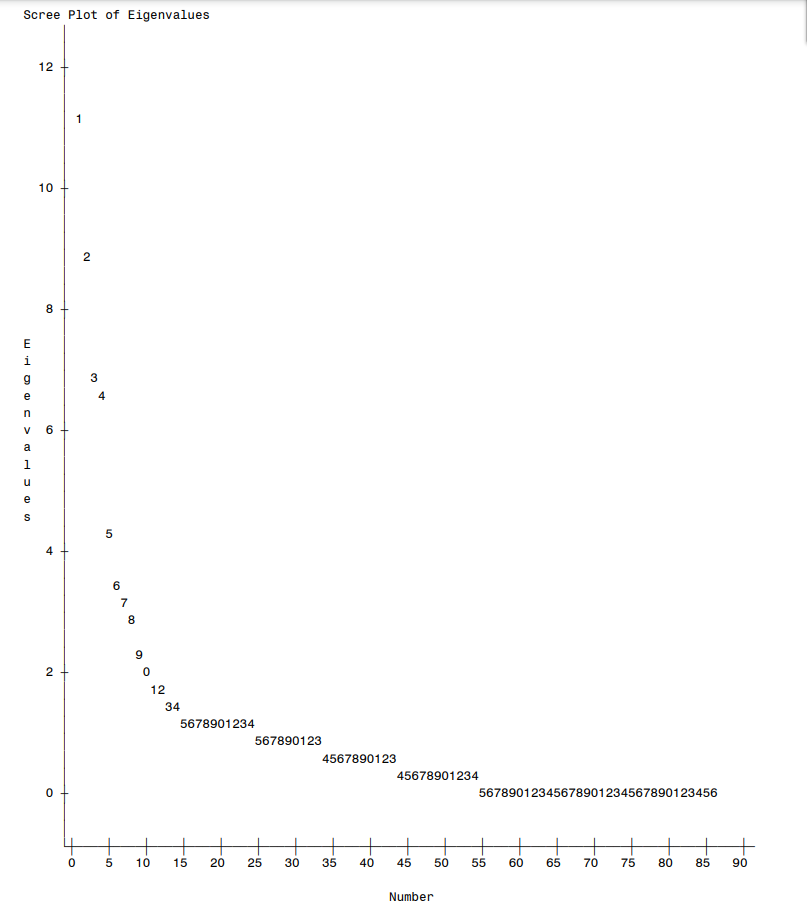 Table S2: Eigen values for each identified factor and cumulative variance explainedNumberQuestionAnswerUnitsFormatQ TypeI=InformationalA=ArchitecturalS=Structural1Hospital NameName of HospitalCheck boxI2Floor[#]Number EntryI3Room Number[#]Number EntryI4Type of RoomSingle, double Check boxA5Number of beds in room[#]CountNumber EntryS6Number of chairs in room[#]CountNumber EntryS7Number of couches in room[#]CountNumber EntryS8Number of tables in room[#]CountNumber EntryS9Material of chair(s) in roomPlastic, Wood, Fabric, Plastic/Fabric, Wood/Fabric, OtherCheck boxS10Material of couch(es) in roomPlastic, Wood, Fabric, Plastic/Fabric, Wood/Fabric, OtherCheck boxS11Material of table(s) in room Plastic, Wood, otherCheck boxS12Condition of chair(s) in roomLike New, Good Condition, Fair Condition, Poor Condition, Extensive DamageCheck boxS13Condition of couch(es) in roomLike New, Good Condition, Fair Condition, Poor Condition, Extensive DamageCheck boxS14Condition of table(s) in roomLike New, Good Condition, Fair Condition, Poor Condition, Extensive DamageCheck boxS15Type of bed(s) in roomElectric bed, Stretcher, Low bedCheck boxS16Number of headwalls in room[#]CountNumber EntryS17Number of oxygen outlets in room[#]CountNumber EntryS18Number of other gas outlets in room[#]CountNumber EntryS19Number of window curtains in room[#]CountNumber EntryS20Material of window curtains in roomFabric, plastic, paper, otherCheck boxS21Number of bed curtains in room [#]CountNumber EntryS22Material of bed curtains in roomFabric, plastic, paper, otherCheck boxS23Are window curtains disposableYes, NoCheck boxS24Are bed curtains disposableYes, NoCheck boxS25Floor Type in Main RoomWood, linoleum, carpet, tile, otherCheck boxS26Bathroom ajoined to roomYes, NoCheck boxA27Floor Type in Bathroom Wood, linoleum, carpet, tile, otherCheck boxS28Shower in BathroomYes, NoCheck boxS29Door on bathroomNormal swing door, sliding door, no door, otherCheck boxS30Sink in Bathroom?Yes, NoCheck boxS31Sink in main room?Yes, NoCheck boxS32Permanent glove dispenser in room?Yes, NoCheck boxS33Alcohol disinfectant dispenser in room?Yes, NoCheck boxS34Type of sink in main room?Automatic faucet, Turn handle faucetCheck boxS35Type of sink in bathroom?Automatic faucet, Turn handle faucetCheck boxS36Paper towel dispenser in bathroom?Yes, NoCheck boxS37Type of paper towel dispenser in bathroom?Manual, Automatic Check boxS38Paper towel dispenser in main room?Yes, NoCheck boxS39Type of paper towel dispenser in main room?Manual, Automatic Check boxS40Tile present in bathroom?Yes, No Check boxS41Door type for main roomNormal swing door, sliding door, no door, otherCheck boxS42Handle type for door on main roomTurn knob, lever knob, push handle, sliding door handle, bar push handle, otherCheck boxS43Disinfectant present in main room?Yes, NoCheck boxS44Disinfectant present in bathroom?Yes, NoCheck boxS45Soap dispenser in bathroom?Automatic, Push, Pull, other, none Check boxS46Length of main room[#]MetersNumber EntryA47Width of main room[#]MetersNumber EntryA48Height of main room[#]MetersNumber EntryA49Length of bathroom[#]MetersNumber EntryA50width of bathroom[#]MetersNumber EntryA51Height of bathroom [#]MetersNumber EntryA52Distance from toilet to sink[#]MetersNumber EntryA53Distance from bed(s) to bathroom [#]MetersNumber EntryA54Shower access typeShared, PrivateCheck boxA55Distance from Shower to Main room[#]MetersNumber EntryA56Location of nurses station[Characters]Word EntryI57Location of air vents in main room[Characters]Word EntryI58Location of air vents in bath room[Characters]Word EntryI59Location of in room computer[Characters]Word EntryI60Presence of sink in hallway from main room doorYes, NoCheck boxI61Distance to sink in hallway outside of main room[#]MetersNumber EntryI62Presence of disinfectant in hallway outside of main roomYes, NoCheck boxI63Distance to disinfectant in hallway from main room door[#]Number EntryI64location of soil utility room[Characters]Word EntryI65location of PPE storage [Characters]Word EntryI66location of nurse serversIn room, In hallway, not visible Check boxI67Presence of wall art in main roomYes, NoCheck boxS68Presence of wall art in bathroomYes, NoCheck boxS69Texture of main room wallsTextured, Smooth, OtherCheck boxS70Texture of bathroom wallsTextured, Smooth, OtherCheck boxS71Location of glove dispensers In room, In hallway, not visible Check boxS72Aeration screen on faucetYes, NoCheck boxSEigenvalues of the Correlation Matrix:Eigenvalues of the Correlation Matrix:Eigenvalues of the Correlation Matrix:Eigenvalues of the Correlation Matrix:Eigenvalues of the Correlation Matrix:Eigenvalues of the Correlation Matrix:Total=86 Average=1Total=86 Average=1Total=86 Average=1Total=86 Average=1Total=86 Average=1Total=86 Average=1EigenvalueDifferenceProportionCumulative111.062.270.130.1328.791.870.100.2336.920.280.080.3146.642.390.080.3954.250.850.050.4463.400.320.040.4873.080.150.040.5182.920.500.030.5592.420.540.030.58101.890.120.020.60